St. Aidan’s R.C. Primary School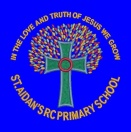 Key Stage 12021 – 2022Curriculum OverviewAUTUMN TERMAUTUMN TERMAUTUMN TERMSRPING TERM SRPING TERM SUMMER TERM SUMMER TERM THEMESuperheroes Rule! Superheroes Rule! Superheroes Rule! Food Glorious Food!Food Glorious Food!Commotion in the Ocean!Commotion in the Ocean!QUESTIONSCan anyone be a superhero? Can anyone be a superhero? Can anyone be a superhero? What’s on the menu? What’s on the menu? Who or what is making a splash? Who or what is making a splash? STUNNINGSTARTERSSuperhero scavenger hunt (outside)Superhero scavenger hunt (outside)Superhero scavenger hunt (outside)Golden ticket found!Golden ticket found!Watch clips from Blue Planet documentaries Watch clips from Blue Planet documentaries MARVELLOUSMIDDLESVisit to / from Fire ServiceVisit to / from Fire ServiceVisit to / from Fire ServicePizza making Pizza making Trip to Grace Darling’s MuseumTrip to Grace Darling’s MuseumFABULOUSFINISHESSuperhero day – Create your own superheroSuperhero day – Create your own superheroSuperhero day – Create your own superheroClass café – parents invitedClass café – parents invitedClass gallery – parents invited Class gallery – parents invited VISITS/ VISITORSTrip to Whitehouse Farm (Christmas trip) Trip to Whitehouse Farm (Christmas trip) Trip to Whitehouse Farm (Christmas trip) Trip to Banana Beach Trip to Banana Beach   LITERACY  LITERACY  LITERACY  LITERACY  LITERACY  LITERACY  LITERACY  LITERACYClass reads – Core Reading Books Year 1 GorillaBeegu FunnybonesThe Adventures of the Wishing ChairTree: Seasons Come, Seasons GoYear 1 GorillaBeegu FunnybonesThe Adventures of the Wishing ChairTree: Seasons Come, Seasons GoYear 2Traction Man is HereThe Book With No Pictures A Planet Full of PlasticProfessor Astro Cat’s Space RocketsThe Owl Who was afraid of the dark Year 1 Mr. Wolf’s PancakesPumpkin SoupThe Puffin Fantastic Book of First Poems  The Lighthouse Keeper’s Lunch Year 2A First Poetry Book Charlie and the Chocolate Factory by Roald DahlThe Giraffe, Pelly and MeFantastic Mr. FoxTuesdayYear 1Grandad’s Secret GiantIf All The World Were …PaddingtonWhen We Were Very YoungYear 2Lila and the Secret of Rain The FlowerRainbow Bear Flay Stanley Billy and the Bear Dairy of a Killer CatClass reads - Author focus -Antony BrowneAntony BrowneAntony BrowneRoald DahlRoald DahlDavid WalliamsDavid WalliamsReadingComprehension Literacy Shed / Head Start  Reading comprehensionsSkills:Words in contextsRetrieving and recording information  Sequence of events InferencePredict what might happenFeatures of a text and meaning Words that capture the reader’s imagination Literacy Shed / Head Start  Reading comprehensionsSkills:Words in contextsRetrieving and recording information  Sequence of events InferencePredict what might happenFeatures of a text and meaning Words that capture the reader’s imagination Literacy Shed / Head Start  Reading comprehensionsSkills:Words in contextsRetrieving and recording information  Sequence of events InferencePredict what might happenFeatures of a text and meaning Words that capture the reader’s imagination Literacy Shed / Head Start  Reading comprehensionsSkills:Words in contextsRetrieving and recording information  Sequence of events InferencePredict what might happenFeatures of a text and meaning Words that capture the reader’s imagination Literacy Shed / Head Start  Reading comprehensionsSkills:Words in contextsRetrieving and recording information  Sequence of events InferencePredict what might happenFeatures of a text and meaning Words that capture the reader’s imagination Literacy Shed / Head Start  Reading comprehensionsSkills:Words in contextsRetrieving and recording information  Sequence of events InferencePredict what might happenFeatures of a text and meaning Words that capture the reader’s imagination Literacy Shed / Head Start  Reading comprehensionsSkills:Words in contextsRetrieving and recording information  Sequence of events InferencePredict what might happenFeatures of a text and meaning Words that capture the reader’s imagination Visual Literacy/ Key texts used Supertato Super Dad’s Day OffEliot Midnight SuperheroTraction Man is HereThe lonely Christmas Tree Supertato Super Dad’s Day OffEliot Midnight SuperheroTraction Man is HereThe lonely Christmas Tree Supertato Super Dad’s Day OffEliot Midnight SuperheroTraction Man is HereThe lonely Christmas Tree Pumpkin Soup The Magic Ginger The Incredible Book Eating BoyJim & the BeanstalkThe Chocolate Monster 
Pumpkin Soup The Magic Ginger The Incredible Book Eating BoyJim & the BeanstalkThe Chocolate Monster 
Granddad’s Island The Coral Kingdom The Koala who Could The fish who could wish, Commotion in the Ocean. The Bridge (Literacy Shed) Finding Nemo (DVD)Granddad’s Island The Coral Kingdom The Koala who Could The fish who could wish, Commotion in the Ocean. The Bridge (Literacy Shed) Finding Nemo (DVD)Writing Genres Letters Comic strips DescriptionsPoetry – using senses Stories familiar settings Information texts Letters Comic strips DescriptionsPoetry – using senses Stories familiar settings Information texts Letters Comic strips DescriptionsPoetry – using senses Stories familiar settings Information texts InstructionsTraditional Tales (alternative)Adverts / Persuasive writingNon – fiction – Non chronological reportsPoetry - foodInstructionsTraditional Tales (alternative)Adverts / Persuasive writingNon – fiction – Non chronological reportsPoetry - foodNewspaper reportsRecountsInformation texts Poetry – sea themes Newspaper reportsRecountsInformation texts Poetry – sea themes VPGYear 1 understand how words can combine to make sentencesseparate words with spaces  begin to use capital letters, full stops, question marks and exclamation marks to demarcate sentences  use capital letters for names of people, places and the days of the week use a capital letter for the personal pronoun I Year 1 understand how words can combine to make sentencesseparate words with spaces  begin to use capital letters, full stops, question marks and exclamation marks to demarcate sentences  use capital letters for names of people, places and the days of the week use a capital letter for the personal pronoun I Year 2use capital letters, full stops, question marks and exclamation marks to demarcate sentences  use conjunctions for co-ordination (or, and, but)use expanded noun phrases for description and specification, e.g., the blue butterfly, plain flour, the man in the moonuse present tense/ past tense consistently throughout writing  Year 1understand how words can combine to make sentencesuse the conjunction ‘and’ to link words and join clauses separate words with spaces  begin to use capital letters, full stops, question marks and exclamation marks to demarcate sentences  use capital letters for names of people, places and the days of the week use time words to aid sequencing (to be formally introduced as time adverbs Year 2Recap Autumn termuse conjunctions for subordination (when, if, that, because)use commas to separate items in a list  understand how the grammatical patterns in a sentence indicate its function as a statement, question, exclamation or command use apostrophes to mark where letters are missing in spelling and to mark singular possession in nouns, e.g., the girl’s name use the progressive form of verbs in the present and past tense to mark actions in progress, e.g., she is drumming, he was shouting Year 1understand how words can combine to make sentencesuse the conjunction ‘and’ to link words and join clauses begin to use capital letters, full stops, question marks and exclamation marks to demarcate sentences  use capital letters for names of people, places and the days of the week use the word ‘because’ to explain Year 2All grammar and punctuation is taught in Autumn/ spring terms. Summer term is recap, using in different contexts.PhonicsSounds ~ Write Programme – Initial / Extended Code & polysyllabic words Sounds ~ Write Programme – Initial / Extended Code & polysyllabic words Sounds ~ Write Programme – Initial / Extended Code & polysyllabic words Sounds ~ Write Programme – Initial / Extended Code & polysyllabic words Sounds ~ Write Programme – Initial / Extended Code & polysyllabic words Sounds ~ Write Programme – Initial / Extended Code & polysyllabic words Sounds ~ Write Programme – Initial / Extended Code & polysyllabic words NUMERACYNUMERACYNUMERACYNUMERACYNUMERACYNUMERACYNUMERACYNUMERACYNumber Skills (ongoing) Number Skills (ongoing) Year 1Count reliably to 100. Count on and back in 1s, 2s, 5s and 10s from any given number up to 100. Write all numbers in words to 20. Say the number that is one more or one less than a number to 100. Recall all pairs of addition and subtraction number bonds to 20. Add and subtract 1-digit and 2-digit numbers to 20,     including zero. Know the signs + - =. Solve a missing number problem. Solve a one-step problem using addition and      subtraction, using concrete objects and pictorial       representations.Year 1Count reliably to 100. Count on and back in 1s, 2s, 5s and 10s from any given number up to 100. Write all numbers in words to 20. Say the number that is one more or one less than a number to 100. Recall all pairs of addition and subtraction number bonds to 20. Add and subtract 1-digit and 2-digit numbers to 20,     including zero. Know the signs + - =. Solve a missing number problem. Solve a one-step problem using addition and      subtraction, using concrete objects and pictorial       representations.Year 1Count reliably to 100. Count on and back in 1s, 2s, 5s and 10s from any given number up to 100. Write all numbers in words to 20. Say the number that is one more or one less than a number to 100. Recall all pairs of addition and subtraction number bonds to 20. Add and subtract 1-digit and 2-digit numbers to 20,     including zero. Know the signs + - =. Solve a missing number problem. Solve a one-step problem using addition and      subtraction, using concrete objects and pictorial       representations.Year 2Read and write all numbers to at least 100 in numerals     and words. Recognise odd and even numbers to 100. Count in steps of 2, 3 and 5 from 0. Recognise and can define the place value of each digit in      a 2-digit number. Compare and order numbers from 0 to 100 using the <      =  > signs. Name the fractions 1/3, 1/4, 1/2 and 3/4 and can find      fractional values of shapes, lengths and numbers. Recall and use multiplication and division facts for the      2, 5 and 10x tables. Add and subtract a 2-digit number and ones. Add and subtract a 2-digit number and tens. Add and subtract two 2-digit numbers. Add three 1-digit numbers. Solve problems involving addition and subtraction. Understand and can use commutivity in relation to      addition, subtraction, multiplication and division.Year 2Read and write all numbers to at least 100 in numerals     and words. Recognise odd and even numbers to 100. Count in steps of 2, 3 and 5 from 0. Recognise and can define the place value of each digit in      a 2-digit number. Compare and order numbers from 0 to 100 using the <      =  > signs. Name the fractions 1/3, 1/4, 1/2 and 3/4 and can find      fractional values of shapes, lengths and numbers. Recall and use multiplication and division facts for the      2, 5 and 10x tables. Add and subtract a 2-digit number and ones. Add and subtract a 2-digit number and tens. Add and subtract two 2-digit numbers. Add three 1-digit numbers. Solve problems involving addition and subtraction. Understand and can use commutivity in relation to      addition, subtraction, multiplication and division.Year 2Read and write all numbers to at least 100 in numerals     and words. Recognise odd and even numbers to 100. Count in steps of 2, 3 and 5 from 0. Recognise and can define the place value of each digit in      a 2-digit number. Compare and order numbers from 0 to 100 using the <      =  > signs. Name the fractions 1/3, 1/4, 1/2 and 3/4 and can find      fractional values of shapes, lengths and numbers. Recall and use multiplication and division facts for the      2, 5 and 10x tables. Add and subtract a 2-digit number and ones. Add and subtract a 2-digit number and tens. Add and subtract two 2-digit numbers. Add three 1-digit numbers. Solve problems involving addition and subtraction. Understand and can use commutivity in relation to      addition, subtraction, multiplication and division.Numeracy Numeracy Year 1Numbers to 10 count to and across 10, forwards and backwards, beginning with 0 or 1, or from any given number count, read and write numbers to 10 in numerals; identify one more and one less identify and represent numbers using objects and pictorial representations including the number line, and use the language of: equal to, more than, less than (fewer),read and write numbers from 1 to 10 in numerals and words.Part-whole within 10Addition and Subtraction within 10 (1) Addition and Subtraction within 10 (2)read, write and interpret mathematical statements involving addition (+), subtraction (–) and equals (=) signs Represent and use number bonds and related subtraction facts within 20 add and subtract one-digit and two-digit numbers to 20, including zero solve one-step problems that involve addition and subtraction, using concrete objects and pictorial representations, and missing number problems such as 7 = – 9.2D and 3D Shapesrecognise and name common 2-D and 3-D shapes, including: 2-D shapes [for example, rectangles (including squares), circles and triangles] 3-D shapes [for example, cuboids (including cubes), pyramids and spheres].Numbers to 20count to and across 20, forwards and backwards, beginning with 0 or 1, or from any given number count, read and write numbers to 20 in numerals; count in multiples of twos, fives and tens given a number, identify one more and one less identify and represent numbers using objects and pictorial representations including the number line, and use the language of: equal to, more than, less than (fewer), most, least Read and write numbers from 1 to 20 in numerals and words.Year 2Number – number and place value count in steps of 2, 3, and 5 from 0, and in tens from any number, forward and backwardrecognise the place value of each digit in a two-digit number (tens, ones)identify, represent and estimate numbers using different representations, including the number linecompare and order numbers from 0 up to 100; use <, > and = signsread and write numbers to at least 100 in numerals and in wordsuse place value and number facts to solve problems.Addition and subtraction solve problems with addition and subtraction:using concrete objects and pictorial representations, including those involving numbers, quantities and measuresapplying their increasing knowledge of mental and written methodsrecall and use addition and subtraction facts to 20 fluently, and derive and use related facts up to 100add and subtract numbers using concrete objects, pictorial representations, and mentally, including:a two-digit number and onesa two-digit number and tenstwo two-digit numbersadding three one-digit numbersshow that addition of two numbers can be done in any order (commutative) and subtraction of one number from another cannotrecognise and use the inverse relationship between addition and subtraction and use this to check calculations and solve missing number problems.Measurement - Money recognise and use symbols for pounds (£) and pence (p); combine amounts to make a particular valuefind different combinations of coins that equal the same amounts of moneysolve simple problems in a practical context involving addition and subtraction of money of the same unit, including giving changeMultiplication and division recall and use multiplication and division facts for the 2, 5 and 10 multiplication tables, including recognising odd and even numberscalculate mathematical statements for multiplication and division within the multiplication tables and write them using the multiplication (×), division (÷) and equals (=) signsshow that multiplication of two numbers can be done in any order (commutative) and division of one number by another cannotsolve problems involving multiplication and division, using materials, arrays, repeated addition, mental methods, and multiplication and division facts, including problems in contexts.Year 1Addition within 20 Subtraction within 20Addition and Subtractionread, write and interpret mathematical statements involving addition (+), subtraction (–) and equals (=) signs Represent and use number bonds and related subtraction facts within 20 add and subtract one-digit and two-digit numbers to 20, including zero Solve one-step problems that involve addition and subtraction, using concrete objects and pictorial representationsNumbers to 50count to and across 50, forwards and backwards, beginning with 0 or 1, or from any given number count, read and write numbers to 50 in numerals; count in multiples of twos, fives and tens given a number.Introducing Length and Height Introducing Weight and VolumeMeasurement Compare, describe and solve practical problems for: lengths and heights [for example, long/short, longer/shorter, tall/short, double/half] mass/weight [for example, heavy/light, heavier than, lighter than] capacity and volume [for example, full/empty, more than, less than, half, half full, quarter] time [for example, quicker, slower, earlier, later] measure and begin to record the following: lengths and heights, mass/weight, capacity and volumeYear 2Multiplication and division recall and use multiplication and division facts for the 2, 5 and 10 multiplication tables, including recognising odd and even numberscalculate mathematical statements for multiplication and division within the multiplication tables and write them using the multiplication (×), division (÷) and equals (=) signsshow that multiplication of two numbers can be done in any order (commutative) and division of one number by another cannotsolve problems involving multiplication and division, using materials, arrays, repeated addition, mental methods, and multiplication and division facts, including problems in contexts.Measurement - Length and height choose and use appropriate standard units to estimate and measure length/height in any direction (m/cm) to the nearest appropriate unit, using rulers and tape measures.compare and order lengthsGeometry – properties of shape identify and describe the properties of 2-D shapes, including the number of sides, corners and line symmetry in a vertical lineidentify and describe the properties of 3-D shapes, including the number of edges, vertices and facesidentify 2-D shapes on the surface of 3-D shapes [for example, a circle on a cylinder and a triangle on a pyramid]compare and sort common 2-D and 3-D shapes and everyday objects.Fractionsrecognise, find, name and write fractions , ,  and  of set of objects or quantitywrite simple fractions for example,  of 6 = 3 and recognise the equivalence of  and .Measurement – Time*compare and sequence intervals of timetell and write the time to five minutes, including quarter past/to the hour and draw the hands on a clock face to show these timesknow the number of minutes in an hour and the number of hours in a day.Measurement - Weight, volume and temperature*choose and use appropriate standard units to estimate and measure mass (kg/g) to the nearest appropriate unit, using scalescompare and order mass, and record the results using >, < and =Year 1Multiplication DivisionMultiplication and Divisionsolve one-step problems involving multiplication and division, by calculating the answer using concrete objects, pictorial representations and arrays with the support of the teacher.Halves and Quartersrecognise, find and name a half as one of two equal parts of an object, shape or quantity recognise, find and name a quarter as one of four equal parts of an object, shape or quantity.Position and Direction describe position, direction and movement, including whole, half, quarter and three-quarter turns.Numbers to 100count to and across 100, forwards and backwards, beginning with 0 or 1, or from any given number count, read and write numbers to 100 in numerals; count in multiples of twos, fives and tens given a numberTimetime [for example, quicker, slower, earlier, later] Measure and begin to record the following: time (hours, minutes, seconds) Sequence events in chronological order using language [for example, before and after, next, first, today, yesterday, tomorrow, morning, afternoon and evening] recognise and use language relating to dates, including days of the week, weeks, months and years tell the time to the hour and half past the hour and draw the hands on a clock face to show these times.Moneyrecognise and know the value of different denominations of coins and notes Year 2Geometry – position and direction order and arrange combinations of mathematical objects in patterns and sequencesuse mathematical vocabulary to describe position, direction and movement, including movement in a straight line and distinguishing between rotation as a turn and in terms of right angles for quarter, half and three-quarter turns (clockwise and anti-clockwise).Addition and subtraction solve problems with addition and subtraction:using concrete objects and pictorial representations, including those involving numbers, quantities and measuresapplying their increasing knowledge of mental and written methodsrecall and use addition and subtraction facts to 20 fluently, and derive and use related facts up to 100add and subtract numbers using concrete objects, pictorial representations, and mentally, including:a two-digit number and onesa two-digit number and tenstwo two-digit numbersadding three one-digit numbersshow that addition of two numbers can be done in any order (commutative) and subtraction of one number from another cannotrecognise and use the inverse relationship between addition and subtraction and use this to check calculations and solve missing number problems.Problem solving and efficient methodsStatistics*interpret and construct simple pictograms, tally charts, block diagrams and simple tablesask and answer simple questions by counting the number of objects in each category and sorting the categories by quantityask and answer questions about totaling and comparing categorical data.SCIENCESCIENCEEveryday Materials & their usesSeasonal changesEveryday Materials & their usesSeasonal changesAnimals including humansLiving things & habitatsAnimals including humansLiving things & habitatsPlantsSeasonal changesPlantsSeasonal changesSCIENCESCIENCEEveryday Materials Year 1distinguish between an object and the material from which it is madeIidentify and name a variety of everyday materials, including wood, plastic, glass, metal, water, and rockdescribe the simple physical properties of a variety of everyday materialscompare and group together a variety of    everyday materials on the basis of their simple physical properties Uses of Everyday Materials Year 2identify and compare the suitability of a variety of everyday materials, including wood, metal, plastic, glass, brick, rock, paper and cardboard for particular usesfind out how the shapes of solid objects made from some materials can be changed by squashing, bending, twisting and stretchingSeasonal Change (Year 1 plus Y2)observe changes across the four seasons.oobserve and describe weather associated with the seasons and how day length varies.Everyday Materials Year 1distinguish between an object and the material from which it is madeIidentify and name a variety of everyday materials, including wood, plastic, glass, metal, water, and rockdescribe the simple physical properties of a variety of everyday materialscompare and group together a variety of    everyday materials on the basis of their simple physical properties Uses of Everyday Materials Year 2identify and compare the suitability of a variety of everyday materials, including wood, metal, plastic, glass, brick, rock, paper and cardboard for particular usesfind out how the shapes of solid objects made from some materials can be changed by squashing, bending, twisting and stretchingSeasonal Change (Year 1 plus Y2)observe changes across the four seasons.oobserve and describe weather associated with the seasons and how day length varies.Animals including humansYear 1Identify and name a variety of common animals including fish, amphibians, reptiles, birds and mammalsidentify and name a variety of common animals that are carnivores, herbivores and omnivoresdescribe and compare the structure of a variety of common animals (fish, amphibians, reptiles, birds and mammals, including pets)identify, name, draw and label the basic parts of the human body and say which part of the body is associated with each senseYear 2notice that animals, including humans, have offspring which grow into adultsfind out about and describe the basic needs of animals, including humans, for survival (water, food and air)describe the importance for humans of exercise, eating the right amounts of different types of food, and hygieneLiving things & habitatsexplore and compare the difference between things that are living, dead, and things that have never been aliveidentify that most living things live in habitats to which they are suited and describe how different habitats provide the basic needs of different kinds of animals and plants, and how they depend on each otheridentify and name a variety of plants and   animals in their habitats, including micro-habitats(Year 1 & 2)describe how animals obtain their food from plants and other animals, using the idea of a simple food chain, and identify and name different sources of foodAnimals including humansYear 1Identify and name a variety of common animals including fish, amphibians, reptiles, birds and mammalsidentify and name a variety of common animals that are carnivores, herbivores and omnivoresdescribe and compare the structure of a variety of common animals (fish, amphibians, reptiles, birds and mammals, including pets)identify, name, draw and label the basic parts of the human body and say which part of the body is associated with each senseYear 2notice that animals, including humans, have offspring which grow into adultsfind out about and describe the basic needs of animals, including humans, for survival (water, food and air)describe the importance for humans of exercise, eating the right amounts of different types of food, and hygieneLiving things & habitatsexplore and compare the difference between things that are living, dead, and things that have never been aliveidentify that most living things live in habitats to which they are suited and describe how different habitats provide the basic needs of different kinds of animals and plants, and how they depend on each otheridentify and name a variety of plants and   animals in their habitats, including micro-habitats(Year 1 & 2)describe how animals obtain their food from plants and other animals, using the idea of a simple food chain, and identify and name different sources of foodPlants Year 1identify and name a variety of common wild and garden plants, including deciduous and evergreen treesidentify and describe the basic structure of a variety of common flowering plants, including treesYear 2observe and describe how seeds and bulbs grow into mature plantsfind out and describe how plants need water, light and a suitable temperature to grow and stay healthyPlants Year 1identify and name a variety of common wild and garden plants, including deciduous and evergreen treesidentify and describe the basic structure of a variety of common flowering plants, including treesYear 2observe and describe how seeds and bulbs grow into mature plantsfind out and describe how plants need water, light and a suitable temperature to grow and stay healthyHISTORYHISTORYWhy have people remembered Florence Nightingale? the lives of significant individuals Why do we were poppies in November? events beyond living memory that are significant nationallyWhy have people remembered Florence Nightingale? the lives of significant individuals Why do we were poppies in November? events beyond living memory that are significant nationallyWhen was chocolate invented?  where the people and events they study fit within a chronological framework and identify similarities and differences between ways of life in different periods.When was chocolate invented?  where the people and events they study fit within a chronological framework and identify similarities and differences between ways of life in different periods.Why is Grace Darling well known in Northumberland?significant historical events, people and places in their own locality. Why is Grace Darling well known in Northumberland?significant historical events, people and places in their own locality. HISTORYHISTORYSkills Range of depth of historical knowledge Year 1Know and recount episodes from stories about the pastYear 2Recognise why people did things, why events happened and what happened as a resultInterpretations of HistoryYear 1Use stories to encourage children to distinguish between fact and fictionYear 2Discuss reliability of photos/ accounts/storiesSkills Range of depth of historical knowledge Year 1Know and recount episodes from stories about the pastYear 2Recognise why people did things, why events happened and what happened as a resultInterpretations of HistoryYear 1Use stories to encourage children to distinguish between fact and fictionYear 2Discuss reliability of photos/ accounts/storiesHistorical EnquiryYear 1Find answers to simple questions about the past from sources of informationYear 2Use a source – observe or handle sources to answer questions about the past on the basis of simple observations.Historical EnquiryYear 1Find answers to simple questions about the past from sources of informationYear 2Use a source – observe or handle sources to answer questions about the past on the basis of simple observations.Range and depth of historical knowledgeYear 1Recognise the difference between past and present in their own and others’ livesYear 2Identify differences between ways of life at different timesRange and depth of historical knowledgeYear 1Recognise the difference between past and present in their own and others’ livesYear 2Identify differences between ways of life at different timesHISTORYHISTORYOrganisation and communication (Ongoing skills)Communicate their knowledge through: Discussion, drawing pictures, drama / role play, model makingUsing ICTOrganisation and communication (Ongoing skills)Communicate their knowledge through: Discussion, drawing pictures, drama / role play, model makingUsing ICTOrganisation and communication (Ongoing skills)Communicate their knowledge through: Discussion, drawing pictures, drama / role play, model makingUsing ICTOrganisation and communication (Ongoing skills)Communicate their knowledge through: Discussion, drawing pictures, drama / role play, model makingUsing ICTOrganisation and communication (Ongoing skills)Communicate their knowledge through: Discussion, drawing pictures, drama / role play, model makingUsing ICTOrganisation and communication (Ongoing skills)Communicate their knowledge through: Discussion, drawing pictures, drama / role play, model makingUsing ICTGEOGRAPHYGEOGRAPHYWhere could super heroes live in the UK? Locational knowledge name, locate and identify characteristics of the four countries and capital cities of the United Kingdom and its surrounding seasHuman and physical geographyidentify seasonal and daily weather patterns in the United KingdomWhere could super heroes live in the UK? Locational knowledge name, locate and identify characteristics of the four countries and capital cities of the United Kingdom and its surrounding seasHuman and physical geographyidentify seasonal and daily weather patterns in the United KingdomWhere does our food come from? Creating a food mapInvestigating cocoa production Locational knowledge name and locate the world’s seven continentsHuman and physical geographyidentify the location of hot and cold areas of the world in relation to the Equator and the North and South PolesGeographical skills and fieldworkuse simple compass directions (North, South, East and West) and locational and directional language [for example, near and far; left and right], to describe the location of features and routes on a mapWhere does our food come from? Creating a food mapInvestigating cocoa production Locational knowledge name and locate the world’s seven continentsHuman and physical geographyidentify the location of hot and cold areas of the world in relation to the Equator and the North and South PolesGeographical skills and fieldworkuse simple compass directions (North, South, East and West) and locational and directional language [for example, near and far; left and right], to describe the location of features and routes on a mapWhat is it like in Australia by the coral reef? Locational knowledgename and locate the world’s five oceansPlace knowledgeunderstand geographical similarities and differences through studying the human and physical geography of a small area of the United Kingdom, and of a small area in a contrasting non-European countryWhat is it like in Australia by the coral reef? Locational knowledgename and locate the world’s five oceansPlace knowledgeunderstand geographical similarities and differences through studying the human and physical geography of a small area of the United Kingdom, and of a small area in a contrasting non-European countryGEOGRAPHYGEOGRAPHYSkills Geographical enquiryYear 1teacher led enquiries, to ask and respond to simple closed questions.use information books/pictures as sources of information.Year 2ask simple geographical questions; Where is it? What's it like?use NF books, stories, maps, pictures/photos and internet as sources of information.Map knowledge Year 1learn names of some places within/around the UK. Year 2locate and name on UK map major features e.g., London, home location, seas.Skills Geographical enquiryYear 1teacher led enquiries, to ask and respond to simple closed questions.use information books/pictures as sources of information.Year 2ask simple geographical questions; Where is it? What's it like?use NF books, stories, maps, pictures/photos and internet as sources of information.Map knowledge Year 1learn names of some places within/around the UK. Year 2locate and name on UK map major features e.g., London, home location, seas.Direction/LocationYear 1follow directions (Up, down, left/right, forwards/backwards)Year 2follow directions (as yr. 1 and inc’. NSEW)Using mapsYear 1recognise that it is about a place.Year 2use an infant atlas to locate places.Direction/LocationYear 1follow directions (Up, down, left/right, forwards/backwards)Year 2follow directions (as yr. 1 and inc’. NSEW)Using mapsYear 1recognise that it is about a place.Year 2use an infant atlas to locate places.Drawing mapsYear 1draw picture maps of imaginary places and from stories.Year 2draw a map of a real or imaginary place. (e.g. add detail to a sketch map from aerial photograph)Drawing mapsYear 1draw picture maps of imaginary places and from stories.Year 2draw a map of a real or imaginary place. (e.g. add detail to a sketch map from aerial photograph)Ongoing - Styles of mapY1 - Picture maps and globes Y2 - Find land/sea on globe. Use an infant atlas.Ongoing - Styles of mapY1 - Picture maps and globes Y2 - Find land/sea on globe. Use an infant atlas.Ongoing - Styles of mapY1 - Picture maps and globes Y2 - Find land/sea on globe. Use an infant atlas.Ongoing - Styles of mapY1 - Picture maps and globes Y2 - Find land/sea on globe. Use an infant atlas.Ongoing - Styles of mapY1 - Picture maps and globes Y2 - Find land/sea on globe. Use an infant atlas.Ongoing - Styles of mapY1 - Picture maps and globes Y2 - Find land/sea on globe. Use an infant atlas.ART AND DESIGNART AND DESIGNInvestigating Pop art – Andy WarholColour mixing  Investigating Pop art – Andy WarholColour mixing  Investigating food art –Giuseppe ArcimboldoPastel drawings 3D fruit & vegetable sculptures Investigating food art –Giuseppe ArcimboldoPastel drawings 3D fruit & vegetable sculptures Porthole drawings Junk sea creatures Porthole drawings Junk sea creatures ART AND DESIGNART AND DESIGNSkills PaintingYear 1 use a variety of tools and techniques including the use of different brush sizes and types. mix and match colours to artefacts and objects. work on different scales. mix secondary colours and shadesusing different types of paintcreate different textures Year 2mix a range of secondary colours, shades and tonesexperiment with tools and techniques, inc. layering, mixing media, scraping through etc.name different types of paint and their propertieswork on a range of scales e.g., large brush on large paper etc. mix and match colours using artefacts and objects.Skills PaintingYear 1 use a variety of tools and techniques including the use of different brush sizes and types. mix and match colours to artefacts and objects. work on different scales. mix secondary colours and shadesusing different types of paintcreate different textures Year 2mix a range of secondary colours, shades and tonesexperiment with tools and techniques, inc. layering, mixing media, scraping through etc.name different types of paint and their propertieswork on a range of scales e.g., large brush on large paper etc. mix and match colours using artefacts and objects.Drawing Year 1use a variety of tools, inc. pencils, rubbers, crayons, pastels, felt tips, charcoal, ballpoints, chalk and other dry mediause a sketchbook to gather and collect artworkbegin to explore the use of line, shape and colourYear 2layer different media, e.g., crayons, pastels, felt tips, charcoal and ballpointwork out ideas for drawingsdraw for a sustained period of time from the figure and real objects, including single and grouped objectsexperiment with the visual elements; line, shape, pattern and colourDrawing Year 1use a variety of tools, inc. pencils, rubbers, crayons, pastels, felt tips, charcoal, ballpoints, chalk and other dry mediause a sketchbook to gather and collect artworkbegin to explore the use of line, shape and colourYear 2layer different media, e.g., crayons, pastels, felt tips, charcoal and ballpointwork out ideas for drawingsdraw for a sustained period of time from the figure and real objects, including single and grouped objectsexperiment with the visual elements; line, shape, pattern and colour3D form Year 1experiment with, construct and join recycled, natural and man-made materialsexplore shape and formYear 2experiment with, construct and join recycled, and man-made materials more confidently.3D form Year 1experiment with, construct and join recycled, natural and man-made materialsexplore shape and formYear 2experiment with, construct and join recycled, and man-made materials more confidently.Ongoing skills -  Exploring and developing ideas record and explore ideas from first hand observation, experience and imaginationask and answer questions about the starting points for their work, and develop their ideasexplore the differences and similarities within the work of artists, craftspeople and designers in different times and culturesEvaluating and developing work review what they and others have done and say what they think and feel about itidentify what they might change in their current work or develop in their future workBreadth of study – work on their own, and collaboratively with others, on projects in 2 and 3 dimensions and on different scalesuse ICTinvestigate different kinds of art, craft and designOngoing skills -  Exploring and developing ideas record and explore ideas from first hand observation, experience and imaginationask and answer questions about the starting points for their work, and develop their ideasexplore the differences and similarities within the work of artists, craftspeople and designers in different times and culturesEvaluating and developing work review what they and others have done and say what they think and feel about itidentify what they might change in their current work or develop in their future workBreadth of study – work on their own, and collaboratively with others, on projects in 2 and 3 dimensions and on different scalesuse ICTinvestigate different kinds of art, craft and designOngoing skills -  Exploring and developing ideas record and explore ideas from first hand observation, experience and imaginationask and answer questions about the starting points for their work, and develop their ideasexplore the differences and similarities within the work of artists, craftspeople and designers in different times and culturesEvaluating and developing work review what they and others have done and say what they think and feel about itidentify what they might change in their current work or develop in their future workBreadth of study – work on their own, and collaboratively with others, on projects in 2 and 3 dimensions and on different scalesuse ICTinvestigate different kinds of art, craft and designOngoing skills -  Exploring and developing ideas record and explore ideas from first hand observation, experience and imaginationask and answer questions about the starting points for their work, and develop their ideasexplore the differences and similarities within the work of artists, craftspeople and designers in different times and culturesEvaluating and developing work review what they and others have done and say what they think and feel about itidentify what they might change in their current work or develop in their future workBreadth of study – work on their own, and collaboratively with others, on projects in 2 and 3 dimensions and on different scalesuse ICTinvestigate different kinds of art, craft and designOngoing skills -  Exploring and developing ideas record and explore ideas from first hand observation, experience and imaginationask and answer questions about the starting points for their work, and develop their ideasexplore the differences and similarities within the work of artists, craftspeople and designers in different times and culturesEvaluating and developing work review what they and others have done and say what they think and feel about itidentify what they might change in their current work or develop in their future workBreadth of study – work on their own, and collaboratively with others, on projects in 2 and 3 dimensions and on different scalesuse ICTinvestigate different kinds of art, craft and designOngoing skills -  Exploring and developing ideas record and explore ideas from first hand observation, experience and imaginationask and answer questions about the starting points for their work, and develop their ideasexplore the differences and similarities within the work of artists, craftspeople and designers in different times and culturesEvaluating and developing work review what they and others have done and say what they think and feel about itidentify what they might change in their current work or develop in their future workBreadth of study – work on their own, and collaboratively with others, on projects in 2 and 3 dimensions and on different scalesuse ICTinvestigate different kinds of art, craft and designDESIGN AND TECHNOLO-GYDESIGN AND TECHNOLO-GYDesigning, making and testing (with friction) a super hero vehicle Mechanisms – wheels and axlesDesigning, making and testing (with friction) a super hero vehicle Mechanisms – wheels and axlesFood - preparing fruit and vegetables -making fruit kebabs, vegetable pizzas, gingerbread men, bread, etc.Use the basic principles of a healthy and varied diet to prepare dishes for a healthy lunchUnderstand where food comes from (links to geography)Food - preparing fruit and vegetables -making fruit kebabs, vegetable pizzas, gingerbread men, bread, etc.Use the basic principles of a healthy and varied diet to prepare dishes for a healthy lunchUnderstand where food comes from (links to geography)Building and testing bridges Freestanding structuresBuilding and testing bridges Freestanding structuresDESIGN AND TECHNOLO-GYDESIGN AND TECHNOLO-GYSkills Designing generate initial ideas and simple design criteria through talking and using own experiencesdevelop and communicate ideas through drawings and mock-upsMaking select from and use a range of tools and equipment to perform practical tasks such as cutting and joining to allow movement and finishingselect from and use a range of materials and components such as paper, card, plastic and wood according to their characteristicsEvaluating explore and evaluate a range of products with wheels and axlesevaluate their ideas throughout and their products against original criteria.Technical knowledge explore and use mechanisms [for example, levers, sliders, wheels and axles], in their productsSkills Designing generate initial ideas and simple design criteria through talking and using own experiencesdevelop and communicate ideas through drawings and mock-upsMaking select from and use a range of tools and equipment to perform practical tasks such as cutting and joining to allow movement and finishingselect from and use a range of materials and components such as paper, card, plastic and wood according to their characteristicsEvaluating explore and evaluate a range of products with wheels and axlesevaluate their ideas throughout and their products against original criteria.Technical knowledge explore and use mechanisms [for example, levers, sliders, wheels and axles], in their productsDesigning design appealing products for a particular user based on simple design criteria. generate initial ideas and design criteria through investigating a variety of fruit and vegetables.communicate these ideas through talk and drawings.Makinguse simple utensils and equipment to e.g., peel, cut, slice, squeeze, grate and chop safely select from a range of fruit and vegetables according to their characteristics e.g., colour, texture and taste to create a chosen productEvaluatingtaste and evaluate a range of fruit and vegetables to determine the intended user’s preferences evaluate ideas and finished products against design criteria, including intended user and purposeTechnical knowledge understand where a range of fruit and vegetables come from e.g., farmed or grown at home understand and use basic principles of a healthy and varied diet to prepare dishes, including how fruit and vegetables are part of the eat well plateknow and use technical and sensory vocabulary relevant to the projectDesigning design appealing products for a particular user based on simple design criteria. generate initial ideas and design criteria through investigating a variety of fruit and vegetables.communicate these ideas through talk and drawings.Makinguse simple utensils and equipment to e.g., peel, cut, slice, squeeze, grate and chop safely select from a range of fruit and vegetables according to their characteristics e.g., colour, texture and taste to create a chosen productEvaluatingtaste and evaluate a range of fruit and vegetables to determine the intended user’s preferences evaluate ideas and finished products against design criteria, including intended user and purposeTechnical knowledge understand where a range of fruit and vegetables come from e.g., farmed or grown at home understand and use basic principles of a healthy and varied diet to prepare dishes, including how fruit and vegetables are part of the eat well plateknow and use technical and sensory vocabulary relevant to the projectDesigning Generate ideas based on simple design criteria and their own experiences, explaining what they could make.Develop, model and communicate their ideas through talking, mock-ups and drawings.Making plan by suggesting what to do nextselect and use tools, skills and techniques, explaining their choicesselect new and reclaimed materials and construction kits to build their structuresuse simple finishing techniques suitable for the structure they are creatingPlan by suggesting what to do next. Select and use tools, skills and techniques, explaining their choices.Select new and reclaimed materials and construction kits to build their structures.Use simple finishing techniques suitable for the structure they are creatinEvaluating explore a range of existing freestanding structures in the school and local environment e.g., everyday products and buildings.evaluate their product by discussing how well it works in relation to the purpose, the user and whether it meets the original design criteria.Technical knowledgebuild structures, exploring how they can be made stronger, stiffer and more stable.know and use technical vocabulary relevant to the project.Designing Generate ideas based on simple design criteria and their own experiences, explaining what they could make.Develop, model and communicate their ideas through talking, mock-ups and drawings.Making plan by suggesting what to do nextselect and use tools, skills and techniques, explaining their choicesselect new and reclaimed materials and construction kits to build their structuresuse simple finishing techniques suitable for the structure they are creatingPlan by suggesting what to do next. Select and use tools, skills and techniques, explaining their choices.Select new and reclaimed materials and construction kits to build their structures.Use simple finishing techniques suitable for the structure they are creatinEvaluating explore a range of existing freestanding structures in the school and local environment e.g., everyday products and buildings.evaluate their product by discussing how well it works in relation to the purpose, the user and whether it meets the original design criteria.Technical knowledgebuild structures, exploring how they can be made stronger, stiffer and more stable.know and use technical vocabulary relevant to the project.MUSIC(Year 2) MUSIC(Year 2) Charanga: Hands, feet, heart Charanga: ho, ho, ho Charanga: I wana play in a bandCharanga: Zoo timeCharanga: Friendship song Charanga: Reflect, rewind, replayMUSIC(Year 2) MUSIC(Year 2) Ongoing skills Performing – Singinguse their voices expressively and creatively by singing songs and speaking chants and rhymes Performing – Playingshould be taught to:play tuned and un-tuned instruments musically Improvising and Experimentingexperiment with, create, select and combine sounds using the inter-related dimensions of musicOngoing skills Performing – Singinguse their voices expressively and creatively by singing songs and speaking chants and rhymes Performing – Playingshould be taught to:play tuned and un-tuned instruments musically Improvising and Experimentingexperiment with, create, select and combine sounds using the inter-related dimensions of musicOngoing skills Performing – Singinguse their voices expressively and creatively by singing songs and speaking chants and rhymes Performing – Playingshould be taught to:play tuned and un-tuned instruments musically Improvising and Experimentingexperiment with, create, select and combine sounds using the inter-related dimensions of musicOngoing skills Performing – Singinguse their voices expressively and creatively by singing songs and speaking chants and rhymes Performing – Playingshould be taught to:play tuned and un-tuned instruments musically Improvising and Experimentingexperiment with, create, select and combine sounds using the inter-related dimensions of musicOngoing skills Performing – Singinguse their voices expressively and creatively by singing songs and speaking chants and rhymes Performing – Playingshould be taught to:play tuned and un-tuned instruments musically Improvising and Experimentingexperiment with, create, select and combine sounds using the inter-related dimensions of musicOngoing skills Performing – Singinguse their voices expressively and creatively by singing songs and speaking chants and rhymes Performing – Playingshould be taught to:play tuned and un-tuned instruments musically Improvising and Experimentingexperiment with, create, select and combine sounds using the inter-related dimensions of musicP.H.S.E. & R.S.E.P.H.S.E. & R.S.E.Core Theme: Health and WellbeingHealthy LifestylesGrowing and ChangingKeeping SafeCore Theme: Health and WellbeingHealthy LifestylesGrowing and ChangingKeeping SafeCore Theme: RelationshipsFeelings and emotionsHealthy RelationshipsValuing differencesCore Theme: RelationshipsFeelings and emotionsHealthy RelationshipsValuing differencesCore Theme: Living in the wider worldRights and ResponsibilitiesEnvironmentMoneyCore Theme: Living in the wider worldRights and ResponsibilitiesEnvironmentMoneyR.E.(Year 2)R.E.(Year 2)BeginningsSigns & SymbolsJudaismPreparations BeginningsSigns & SymbolsJudaismPreparations BooksThanksgivingOpportunities BooksThanksgivingOpportunities Spread the WordRules IslamTreasures Spread the WordRules IslamTreasures I.T.I.T.Basic skills E Safety - Internet research Basic skills E Safety - Internet research Basic skills Beebots – creating & debugging simple programmesInternet safety dayBasic skills Beebots – creating & debugging simple programmesInternet safety dayBasic skills – communicating information  Scratch JnrBasic skills – communicating information  Scratch JnrP.E.(Complete PE)P.E.(Complete PE)Year 1 Running 1Wide, narrow, curled Yea 2 Linking Dodging Year 1Hands 1 Body PartsYear 2PathwaysHands 1 Year 1GrowingFeet 1 Year 2Water Feet 1 Year 1The ZooHands 2Year 2Hands 2 Explorers Year 1Jumping 1Games for understanding Year 2Games for understanding Jumping 1Year 1Health & wellbeing Team building Year 2Team buildingHealth & wellbeing P.E.(Complete PE)P.E.(Complete PE)Ongoing skills master basic movements including running, jumping, throwing and catching, as well as developing balance, agility and co-ordination, and begin to apply these in a range of activitiesparticipate in team games, developing simple tactics for attacking and defendingperform dances, using simple movement patternsOngoing skills master basic movements including running, jumping, throwing and catching, as well as developing balance, agility and co-ordination, and begin to apply these in a range of activitiesparticipate in team games, developing simple tactics for attacking and defendingperform dances, using simple movement patternsOngoing skills master basic movements including running, jumping, throwing and catching, as well as developing balance, agility and co-ordination, and begin to apply these in a range of activitiesparticipate in team games, developing simple tactics for attacking and defendingperform dances, using simple movement patternsOngoing skills master basic movements including running, jumping, throwing and catching, as well as developing balance, agility and co-ordination, and begin to apply these in a range of activitiesparticipate in team games, developing simple tactics for attacking and defendingperform dances, using simple movement patternsOngoing skills master basic movements including running, jumping, throwing and catching, as well as developing balance, agility and co-ordination, and begin to apply these in a range of activitiesparticipate in team games, developing simple tactics for attacking and defendingperform dances, using simple movement patternsOngoing skills master basic movements including running, jumping, throwing and catching, as well as developing balance, agility and co-ordination, and begin to apply these in a range of activitiesparticipate in team games, developing simple tactics for attacking and defendingperform dances, using simple movement patternsHOME LEARNING LINKS HOME LEARNING LINKS Create a superheroes project.Create a superheroes project.Make a healthy eating poster, including a dish made at home. Make a healthy eating poster, including a dish made at home. Create a fact file about Northumberland. Create a fact file about Northumberland. 